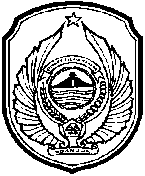 STANDAR PENGUMUMAN INFORMASISesuai dengan Peraturan Komisi Informasi RI Nomor 1 tahun 2021 tentang Standar Layanan Informasi Publik, dalam Pasal 24 Ayat (2) disebutkan bahwa Pengumuman Informasi wajib:Menggunakan Bahasa Indonesia yang baik dan benar;Mudah dipahami; danMempertimbangkan penggunaan bahsa yang digunakan penduduk setempat.Badan Kesatuan Bangsa dan Politik Kabupaten Nganjuk selaku salah satu Badan Publik di lingkungan Pemerintah Kabupaten Nganjuk, melaksanakan Pengumuman/ Penyebaran Informasi melalui beberapa media, antara lain :Papan Pengumuman dan/atau TV Signage, yang dipasang di lobi Dinas Kominfo Kab. Nganjuk, dan juga di beberapa titik di lingkungan Kantor Pemkab Nganjuk;Laman resmi (website) PPID Bakesbangpol Kab. Nganjuk :http://ppid.nganjukkab.go.id/page/opd/bakesbangpolLaman resmi (website) Bakesbangpol Kab. Nganjuk : https://kesbangpol.nganjukkab.go.id/Baliho/banner yang dipasang pada tempat-tempat yang strategis, mudah di baca oleh publikMedia Sosial Dinas Kominfo Kabupaten Nganjuk :Instagram : bakesbangpol_nganjuk